Phụ lục VIMẪU PHIẾU KIỂM ĐỊNH(Ban hành kèm theo Thông tư số 16/2021/TT-BGTVT ngày 12 tháng 8 năm 2021của Bộ trưởng Bộ Giao thông vận tải)Thông số kiểm tra bằng thiết bị	Đánh giá kết quả kiểm tra: (ghi rõ công đoạn đạt. Trường hợp không đạt, ghi rõ hạng mục và nguyên nhân không đạt)Công đoạn 1: (Họ và tên đăng kiểm viên kiểm tra)Công đoạn 2: (Họ và tên đăng kiểm viên kiểm tra)Công đoạn 3: (Họ và tên đăng kiểm viên kiểm tra)Công đoạn 4: (Họ và tên đăng kiểm viên kiểm tra)Công đoạn 5: (Họ và tên đăng kiểm viên kiểm tra)Kết luận: Phương tiện... quy định về ATKT và BVMT Chu kỳ KĐ:... tháng. Thời hạn hiệu lực GCN:.../.../... Dây chuyền số:Phụ trách dây chuyền(Ký, ghi rõ họ tên)Thời gian in PKĐ:...Mã kiểm tra:Ghi chú:	- Ảnh chụp tương ứng với lần kiểm định.Đơn vị đăng kiểm PHIẾU KIỂM ĐỊNH PHIẾU KIỂM ĐỊNH PHIẾU KIỂM ĐỊNH PHIẾU KIỂM ĐỊNHSố phiếu: Số phiếu: Số phiếu: .....................Ngày kiểm định:      /     / Ngày kiểm định:      /     / Kiểm định lần: Kiểm định lần: Kiểm định lần: Biển số đăng ký: Biển số đăng ký: Biển số đăng ký:                                           Loại PT: 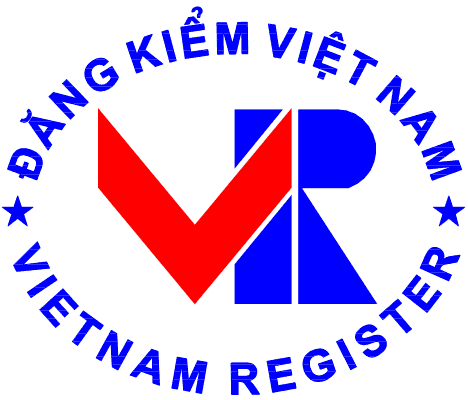                                           Loại PT:  KDVT:  KDVT:  KDVT:                                           Năm, nơi SX:                                                   Số máy thực tế:                                             Chỉ số trên đồng hồ công-tơ-mét                                           Năm, nơi SX:                                                   Số máy thực tế:                                             Chỉ số trên đồng hồ công-tơ-mét                                           Năm, nơi SX:                                                   Số máy thực tế:                                             Chỉ số trên đồng hồ công-tơ-mét                                           Năm, nơi SX:                                                   Số máy thực tế:                                             Chỉ số trên đồng hồ công-tơ-mét Nhãn hiệu, số loại: Số khung thực tế:Nhãn hiệu, số loại: Số khung thực tế:Nhãn hiệu, số loại: Số khung thực tế:Nhãn hiệu, số loại: Số khung thực tế:TTTên thông sốGiá trịTTTên thông số12345601Nồng độ CO (%)17Lực phanh trái (N)02Nồng độ HC (ppm)18Lực phanh phải (N)03Tốc độ động cơ (v/ph) (min/max)19Độ lệch lực phanh (%)04Độ khói trung bình (%)20Khối lượng cầu (kg)05Sai lệch lớn nhất các lần đo21Hiệu quả phanh cầu (%)06Thời gian gia tốc lớn nhất (s)22Lực cản lăn trái (N)07Cường độ pha trái (kCd)23Lực cản lăn phải (N)08Góc lệch trên, dưới pha trái24Lực phanh đỗ trái (N)09Góc lệch trái, phải pha trái25Lực phanh đỗ phải (N)10Cường độ pha phải (kCd)26Độ lệch phanh đỗ (%)11Góc lệch trên, dưới pha phải27Hiệu quả phanh đỗ/cầu (%)12Góc lệch trái, phải pha phải28Khối lượng xe KĐ (kg)Tên thông sốTên thông sốTên thông sốTên thông số7813Cường độ cốt trái (kCd)29Tổng lực phanh chính (N)Lực phanh trái (N)Lực phanh trái (N)Lực phanh trái (N)Lực phanh trái (N)14Cường độ cốt phải (kCd)30Hiệu quả phanh chính (%)Lực phanh phải (N)Lực phanh phải (N)Lực phanh phải (N)Lực phanh phải (N)15Độ trượt ngang (mm)31Tổng lực phanh đỗ (N)Độ lệch lực phanh (%)Độ lệch lực phanh (%)Độ lệch lực phanh (%)Độ lệch lực phanh (%)16Còi điện32Hiệu quả phanh đỗ (%)Trọng lượng/cầu (kG)Trọng lượng/cầu (kG)Trọng lượng/cầu (kG)Trọng lượng/cầu (kG)